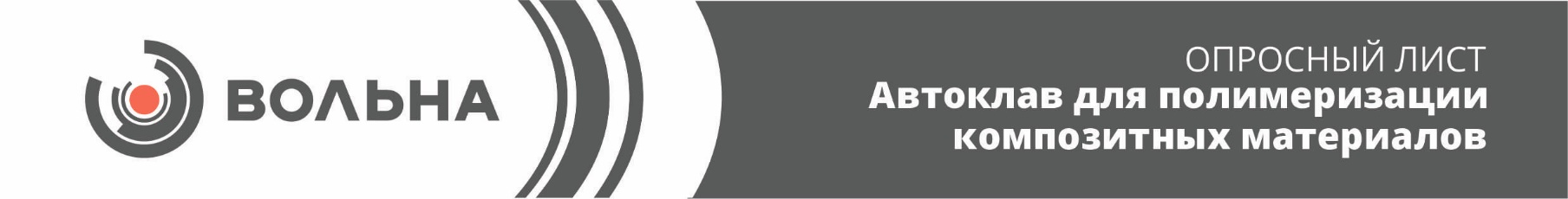 Уважаемые господа!Благодарим Вас, что обратились в нашу компанию и надеемся видеть Вас в числе наших клиентов.Для точного формирования цены на оборудование, и получения рекомендации специалистов о возможных вариантах снижения себестоимости оборудования, рекомендуем Вам заполнить как можно больше количество полей, подробнее описать технологический процесс производства, операции, указать технические характеристики нужного оборудования.В случае возникновения трудностей с заполнением опросных полей, просим Вас связаться с нашими специалистами, которые помогут Вам в составлении грамотного технического заданияВозможные исполнения воздушного канала в автоклаве: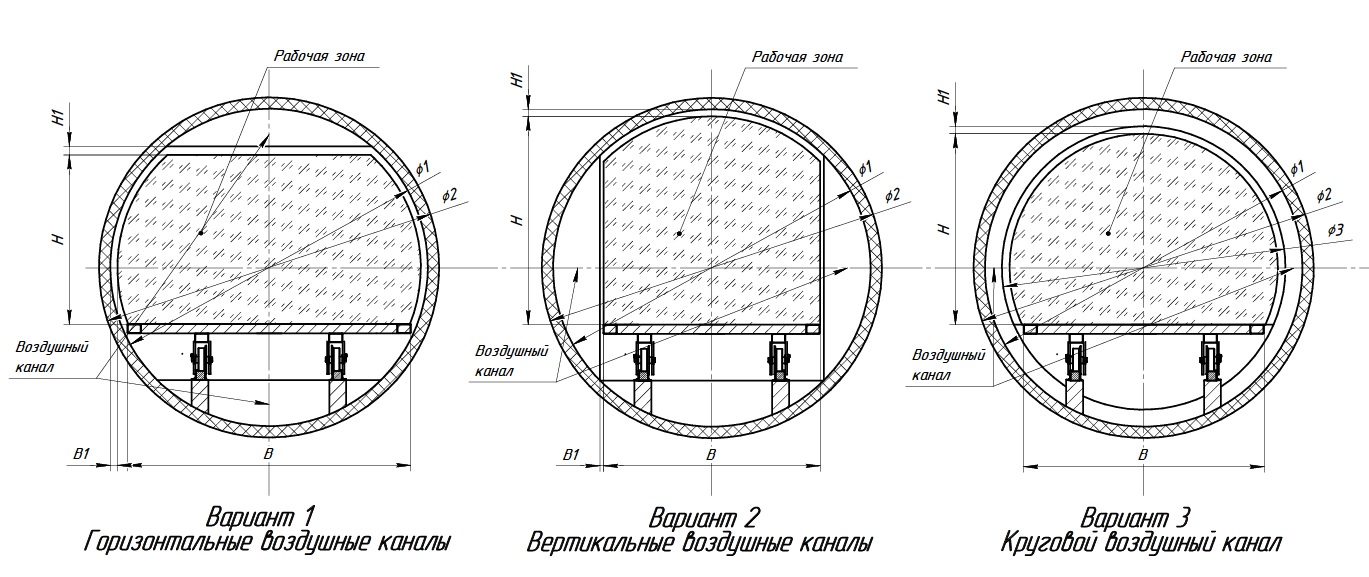 РБ, 223053, Минский р-н, д. Валерьяново, ул. Логойская,19. тел./факс (017) 510-95-00, e-mail: market@volna.byИнженер по сопровождению проекта: Баук Ирина Владимировна + 375 29 186 00 63Инженер по сопровождению проекта: Козляков Виктор Федорович + 375 29 606 99 85Общие данные:Общие данные:Общие данные:Общие данные:Общие данные:Общие данные:Общие данные:Общие данные:Общие данные:Общие данные:Общие данные:Общие данные:Общие данные:Общие данные:Общие данные:Общие данные:Общие данные:Общие данные:Наименование предприятия (контактная информация): ________________________________________________________________________________________________________________________________________________________________________________________Наименование предприятия (контактная информация): ________________________________________________________________________________________________________________________________________________________________________________________Наименование предприятия (контактная информация): ________________________________________________________________________________________________________________________________________________________________________________________Наименование предприятия (контактная информация): ________________________________________________________________________________________________________________________________________________________________________________________Наименование предприятия (контактная информация): ________________________________________________________________________________________________________________________________________________________________________________________Наименование предприятия (контактная информация): ________________________________________________________________________________________________________________________________________________________________________________________Наименование предприятия (контактная информация): ________________________________________________________________________________________________________________________________________________________________________________________Наименование предприятия (контактная информация): ________________________________________________________________________________________________________________________________________________________________________________________Наименование предприятия (контактная информация): ________________________________________________________________________________________________________________________________________________________________________________________Наименование предприятия (контактная информация): ________________________________________________________________________________________________________________________________________________________________________________________Наименование предприятия (контактная информация): ________________________________________________________________________________________________________________________________________________________________________________________Наименование предприятия (контактная информация): ________________________________________________________________________________________________________________________________________________________________________________________Наименование предприятия (контактная информация): ________________________________________________________________________________________________________________________________________________________________________________________Наименование предприятия (контактная информация): ________________________________________________________________________________________________________________________________________________________________________________________Наименование предприятия (контактная информация): ________________________________________________________________________________________________________________________________________________________________________________________Наименование предприятия (контактная информация): ________________________________________________________________________________________________________________________________________________________________________________________Наименование предприятия (контактная информация): ________________________________________________________________________________________________________________________________________________________________________________________Наименование предприятия (контактная информация): ________________________________________________________________________________________________________________________________________________________________________________________Краткий технологический процесс (кол-во шагов, температура, время, давление или другие особенности): _______________________________________________________________________________________________________________________________________________________________________________________________________________________________________________________________________________________Краткий технологический процесс (кол-во шагов, температура, время, давление или другие особенности): _______________________________________________________________________________________________________________________________________________________________________________________________________________________________________________________________________________________Краткий технологический процесс (кол-во шагов, температура, время, давление или другие особенности): _______________________________________________________________________________________________________________________________________________________________________________________________________________________________________________________________________________________Краткий технологический процесс (кол-во шагов, температура, время, давление или другие особенности): _______________________________________________________________________________________________________________________________________________________________________________________________________________________________________________________________________________________Краткий технологический процесс (кол-во шагов, температура, время, давление или другие особенности): _______________________________________________________________________________________________________________________________________________________________________________________________________________________________________________________________________________________Краткий технологический процесс (кол-во шагов, температура, время, давление или другие особенности): _______________________________________________________________________________________________________________________________________________________________________________________________________________________________________________________________________________________Краткий технологический процесс (кол-во шагов, температура, время, давление или другие особенности): _______________________________________________________________________________________________________________________________________________________________________________________________________________________________________________________________________________________Краткий технологический процесс (кол-во шагов, температура, время, давление или другие особенности): _______________________________________________________________________________________________________________________________________________________________________________________________________________________________________________________________________________________Краткий технологический процесс (кол-во шагов, температура, время, давление или другие особенности): _______________________________________________________________________________________________________________________________________________________________________________________________________________________________________________________________________________________Краткий технологический процесс (кол-во шагов, температура, время, давление или другие особенности): _______________________________________________________________________________________________________________________________________________________________________________________________________________________________________________________________________________________Краткий технологический процесс (кол-во шагов, температура, время, давление или другие особенности): _______________________________________________________________________________________________________________________________________________________________________________________________________________________________________________________________________________________Краткий технологический процесс (кол-во шагов, температура, время, давление или другие особенности): _______________________________________________________________________________________________________________________________________________________________________________________________________________________________________________________________________________________Краткий технологический процесс (кол-во шагов, температура, время, давление или другие особенности): _______________________________________________________________________________________________________________________________________________________________________________________________________________________________________________________________________________________Краткий технологический процесс (кол-во шагов, температура, время, давление или другие особенности): _______________________________________________________________________________________________________________________________________________________________________________________________________________________________________________________________________________________Краткий технологический процесс (кол-во шагов, температура, время, давление или другие особенности): _______________________________________________________________________________________________________________________________________________________________________________________________________________________________________________________________________________________Краткий технологический процесс (кол-во шагов, температура, время, давление или другие особенности): _______________________________________________________________________________________________________________________________________________________________________________________________________________________________________________________________________________________Краткий технологический процесс (кол-во шагов, температура, время, давление или другие особенности): _______________________________________________________________________________________________________________________________________________________________________________________________________________________________________________________________________________________Краткий технологический процесс (кол-во шагов, температура, время, давление или другие особенности): _______________________________________________________________________________________________________________________________________________________________________________________________________________________________________________________________________________________Комплектность Комплектность Комплектность Комплектность Комплектность Комплектность Комплектность Комплектность Комплектность Комплектность Комплектность Комплектность Комплектность Комплектность Комплектность Комплектность Комплектность Комплектность Элементы установкиЭлементы установкиЭлементы установкиДаДаДаДаДаДаНетНетНетНетНетНетКоличество/   ПримечаниеКоличество/   ПримечаниеКоличество/   ПримечаниеАвтоклав:Автоклав:Автоклав:Система снабжения сжатым воздухом:Система снабжения сжатым воздухом:Система снабжения сжатым воздухом:Ресивер снабжения сжатым воздухом:Ресивер снабжения сжатым воздухом:Ресивер снабжения сжатым воздухом:Система снабжения газообразным азотом (при необходимости):Система снабжения газообразным азотом (при необходимости):Система снабжения газообразным азотом (при необходимости):Ресивер снабжения газообразным азотом:Ресивер снабжения газообразным азотом:Ресивер снабжения газообразным азотом:Система газоанализа:Система газоанализа:Система газоанализа:Вакуумная система:Вакуумная система:Вакуумная система:Ресивер вакуумной системы:Ресивер вакуумной системы:Ресивер вакуумной системы:Транспортная система:Транспортная система:Транспортная система:Охлаждающий агрегат (градирня):Охлаждающий агрегат (градирня):Охлаждающий агрегат (градирня):СИСТЕМА УПРАВЛЕНИЯ АВТОКЛАВОМ:СИСТЕМА УПРАВЛЕНИЯ АВТОКЛАВОМ:СИСТЕМА УПРАВЛЕНИЯ АВТОКЛАВОМ:СИСТЕМА УПРАВЛЕНИЯ АВТОКЛАВОМ:СИСТЕМА УПРАВЛЕНИЯ АВТОКЛАВОМ:СИСТЕМА УПРАВЛЕНИЯ АВТОКЛАВОМ:СИСТЕМА УПРАВЛЕНИЯ АВТОКЛАВОМ:СИСТЕМА УПРАВЛЕНИЯ АВТОКЛАВОМ:СИСТЕМА УПРАВЛЕНИЯ АВТОКЛАВОМ:СИСТЕМА УПРАВЛЕНИЯ АВТОКЛАВОМ:СИСТЕМА УПРАВЛЕНИЯ АВТОКЛАВОМ:СИСТЕМА УПРАВЛЕНИЯ АВТОКЛАВОМ:СИСТЕМА УПРАВЛЕНИЯ АВТОКЛАВОМ:СИСТЕМА УПРАВЛЕНИЯ АВТОКЛАВОМ:СИСТЕМА УПРАВЛЕНИЯ АВТОКЛАВОМ:СИСТЕМА УПРАВЛЕНИЯ АВТОКЛАВОМ:СИСТЕМА УПРАВЛЕНИЯ АВТОКЛАВОМ:СИСТЕМА УПРАВЛЕНИЯ АВТОКЛАВОМ:Размещение шкафа управления (нужное выделить):Размещение шкафа управления (нужное выделить):Размещение шкафа управления (нужное выделить):Рядом с автоклавомРядом с автоклавомРядом с автоклавомРядом с автоклавомРядом с автоклавомВ отдельном помещенииВ отдельном помещенииВ отдельном помещенииВ отдельном помещенииВ отдельном помещенииВ отдельном помещенииВ отдельном помещенииДругое (указать)Другое (указать)Другое (указать)Размещение шкафа управления (нужное выделить):Размещение шкафа управления (нужное выделить):Размещение шкафа управления (нужное выделить):Система диспетчерского контроля:Система диспетчерского контроля:Система диспетчерского контроля:ДаДаДаДаДаНетНетНетНетНетНетНетДругое (указать)Другое (указать)Другое (указать)Система диспетчерского контроля:Система диспетчерского контроля:Система диспетчерского контроля:Другое: __________________________________________________________________________________________________________________________________________________________________________________________________________________________________________________________________________________________________________________________________________________________________________________________________________________________________________________________________________Другое: __________________________________________________________________________________________________________________________________________________________________________________________________________________________________________________________________________________________________________________________________________________________________________________________________________________________________________________________________________Другое: __________________________________________________________________________________________________________________________________________________________________________________________________________________________________________________________________________________________________________________________________________________________________________________________________________________________________________________________________________Другое: __________________________________________________________________________________________________________________________________________________________________________________________________________________________________________________________________________________________________________________________________________________________________________________________________________________________________________________________________________Другое: __________________________________________________________________________________________________________________________________________________________________________________________________________________________________________________________________________________________________________________________________________________________________________________________________________________________________________________________________________Другое: __________________________________________________________________________________________________________________________________________________________________________________________________________________________________________________________________________________________________________________________________________________________________________________________________________________________________________________________________________Другое: __________________________________________________________________________________________________________________________________________________________________________________________________________________________________________________________________________________________________________________________________________________________________________________________________________________________________________________________________________Другое: __________________________________________________________________________________________________________________________________________________________________________________________________________________________________________________________________________________________________________________________________________________________________________________________________________________________________________________________________________Другое: __________________________________________________________________________________________________________________________________________________________________________________________________________________________________________________________________________________________________________________________________________________________________________________________________________________________________________________________________________Другое: __________________________________________________________________________________________________________________________________________________________________________________________________________________________________________________________________________________________________________________________________________________________________________________________________________________________________________________________________________Другое: __________________________________________________________________________________________________________________________________________________________________________________________________________________________________________________________________________________________________________________________________________________________________________________________________________________________________________________________________________Другое: __________________________________________________________________________________________________________________________________________________________________________________________________________________________________________________________________________________________________________________________________________________________________________________________________________________________________________________________________________Другое: __________________________________________________________________________________________________________________________________________________________________________________________________________________________________________________________________________________________________________________________________________________________________________________________________________________________________________________________________________Другое: __________________________________________________________________________________________________________________________________________________________________________________________________________________________________________________________________________________________________________________________________________________________________________________________________________________________________________________________________________Другое: __________________________________________________________________________________________________________________________________________________________________________________________________________________________________________________________________________________________________________________________________________________________________________________________________________________________________________________________________________Другое: __________________________________________________________________________________________________________________________________________________________________________________________________________________________________________________________________________________________________________________________________________________________________________________________________________________________________________________________________________Другое: __________________________________________________________________________________________________________________________________________________________________________________________________________________________________________________________________________________________________________________________________________________________________________________________________________________________________________________________________________Другое: __________________________________________________________________________________________________________________________________________________________________________________________________________________________________________________________________________________________________________________________________________________________________________________________________________________________________________________________________________Технические характеристики:Технические характеристики:Технические характеристики:Технические характеристики:Технические характеристики:Технические характеристики:Технические характеристики:Технические характеристики:Технические характеристики:Технические характеристики:Технические характеристики:Технические характеристики:Технические характеристики:Технические характеристики:Технические характеристики:Технические характеристики:Технические характеристики:Технические характеристики:Условия эксплуатации и категория помещения:Условия эксплуатации и категория помещения:Условия эксплуатации и категория помещения:Условия эксплуатации и категория помещения:Условия эксплуатации и категория помещения:Условия эксплуатации и категория помещения:Условия эксплуатации и категория помещения:Условия эксплуатации и категория помещения:Условия эксплуатации и категория помещения:Условия эксплуатации и категория помещения:Условия эксплуатации и категория помещения:Условия эксплуатации и категория помещения:Условия эксплуатации и категория помещения:Условия эксплуатации и категория помещения:Условия эксплуатации и категория помещения:Условия эксплуатации и категория помещения:Условия эксплуатации и категория помещения:Условия эксплуатации и категория помещения:Напряжение питания, В:Напряжение питания, В:Напряжение питания, В:Напряжение питания, В:Напряжение питания, В:Напряжение питания, В:Напряжение питания, В:Напряжение питания, В:Напряжение питания, В:Напряжение питания, В:ВВВВКол-во фазКол-во фазКол-во фазГцНапряжение питания, В:Напряжение питания, В:Напряжение питания, В:Напряжение питания, В:Напряжение питания, В:Напряжение питания, В:Напряжение питания, В:Напряжение питания, В:Напряжение питания, В:Напряжение питания, В:Рабочая температура, °С:Рабочая температура, °С:Рабочая температура, °С:Рабочая температура, °С:Рабочая температура, °С:Рабочая температура, °С:Рабочая температура, °С:Рабочая температура, °С:Рабочая температура, °С:Рабочая температура, °С:ототототототдодоРабочая температура, °С:Рабочая температура, °С:Рабочая температура, °С:Рабочая температура, °С:Рабочая температура, °С:Рабочая температура, °С:Рабочая температура, °С:Рабочая температура, °С:Рабочая температура, °С:Рабочая температура, °С:Скорость набора температуры, °С/ч:Скорость набора температуры, °С/ч:Скорость набора температуры, °С/ч:Скорость набора температуры, °С/ч:Скорость набора температуры, °С/ч:Скорость набора температуры, °С/ч:Скорость набора температуры, °С/ч:Скорость набора температуры, °С/ч:Скорость набора температуры, °С/ч:Скорость набора температуры, °С/ч:Скорость охлаждения, °С/ч:Скорость охлаждения, °С/ч:Скорость охлаждения, °С/ч:Скорость охлаждения, °С/ч:Скорость охлаждения, °С/ч:Скорость охлаждения, °С/ч:Скорость охлаждения, °С/ч:Скорость охлаждения, °С/ч:Скорость охлаждения, °С/ч:Скорость охлаждения, °С/ч:Допустимый перепад температур в автоклаве, ± °С:Допустимый перепад температур в автоклаве, ± °С:Допустимый перепад температур в автоклаве, ± °С:Допустимый перепад температур в автоклаве, ± °С:Допустимый перепад температур в автоклаве, ± °С:Допустимый перепад температур в автоклаве, ± °С:Допустимый перепад температур в автоклаве, ± °С:Допустимый перепад температур в автоклаве, ± °С:Допустимый перепад температур в автоклаве, ± °С:Допустимый перепад температур в автоклаве, ± °С:Давление в автоклаве:Давление в автоклаве:Давление в автоклаве:Давление в автоклаве:Давление в автоклаве:Давление в автоклаве:Давление в автоклаве:Давление в автоклаве:Давление в автоклаве:Давление в автоклаве:Вакуум, кПаВакуум, кПаВакуум, кПаВакуум, кПаВакуум, кПаВакуум, кПаДавление,               МПаДавление,               МПаДавление в автоклаве:Давление в автоклаве:Давление в автоклаве:Давление в автоклаве:Давление в автоклаве:Давление в автоклаве:Давление в автоклаве:Давление в автоклаве:Давление в автоклаве:Давление в автоклаве:Система снабжения сжатым воздухомСистема снабжения сжатым воздухомСистема снабжения сжатым воздухомСистема снабжения сжатым воздухомСистема снабжения сжатым воздухомСистема снабжения сжатым воздухомСистема снабжения сжатым воздухомСистема снабжения сжатым воздухомСистема снабжения сжатым воздухомСистема снабжения сжатым воздухомСистема снабжения сжатым воздухомСистема снабжения сжатым воздухомСистема снабжения сжатым воздухомСистема снабжения сжатым воздухомСистема снабжения сжатым воздухомСистема снабжения сжатым воздухомСистема снабжения сжатым воздухомСистема снабжения сжатым воздухомСкорость заполнения автоклава сжатым воздухом, мин:Скорость заполнения автоклава сжатым воздухом, мин:Скорость заполнения автоклава сжатым воздухом, мин:Скорость заполнения автоклава сжатым воздухом, мин:Скорость заполнения автоклава сжатым воздухом, мин:Скорость заполнения автоклава сжатым воздухом, мин:Скорость заполнения автоклава сжатым воздухом, мин:Скорость заполнения автоклава сжатым воздухом, мин:Скорость заполнения автоклава сжатым воздухом, мин:Скорость заполнения автоклава сжатым воздухом, мин:Производительность системы снабжения сжатым воздухом, м³/час:Производительность системы снабжения сжатым воздухом, м³/час:Производительность системы снабжения сжатым воздухом, м³/час:Производительность системы снабжения сжатым воздухом, м³/час:Производительность системы снабжения сжатым воздухом, м³/час:Производительность системы снабжения сжатым воздухом, м³/час:Производительность системы снабжения сжатым воздухом, м³/час:Производительность системы снабжения сжатым воздухом, м³/час:Производительность системы снабжения сжатым воздухом, м³/час:Производительность системы снабжения сжатым воздухом, м³/час:Требуемый объем ресивера сжатого воздуха, м³:Требуемый объем ресивера сжатого воздуха, м³:Требуемый объем ресивера сжатого воздуха, м³:Требуемый объем ресивера сжатого воздуха, м³:Требуемый объем ресивера сжатого воздуха, м³:Требуемый объем ресивера сжатого воздуха, м³:Требуемый объем ресивера сжатого воздуха, м³:Требуемый объем ресивера сжатого воздуха, м³:Требуемый объем ресивера сжатого воздуха, м³:Требуемый объем ресивера сжатого воздуха, м³:Требуемое давление в ресивере сжатого воздуха, МПа:Требуемое давление в ресивере сжатого воздуха, МПа:Требуемое давление в ресивере сжатого воздуха, МПа:Требуемое давление в ресивере сжатого воздуха, МПа:Требуемое давление в ресивере сжатого воздуха, МПа:Требуемое давление в ресивере сжатого воздуха, МПа:Требуемое давление в ресивере сжатого воздуха, МПа:Требуемое давление в ресивере сжатого воздуха, МПа:Требуемое давление в ресивере сжатого воздуха, МПа:Требуемое давление в ресивере сжатого воздуха, МПа:Скорость восполнения истраченного запаса сжатого воздуха в ресивере сжатого воздуха, час:Скорость восполнения истраченного запаса сжатого воздуха в ресивере сжатого воздуха, час:Скорость восполнения истраченного запаса сжатого воздуха в ресивере сжатого воздуха, час:Скорость восполнения истраченного запаса сжатого воздуха в ресивере сжатого воздуха, час:Скорость восполнения истраченного запаса сжатого воздуха в ресивере сжатого воздуха, час:Скорость восполнения истраченного запаса сжатого воздуха в ресивере сжатого воздуха, час:Скорость восполнения истраченного запаса сжатого воздуха в ресивере сжатого воздуха, час:Скорость восполнения истраченного запаса сжатого воздуха в ресивере сжатого воздуха, час:Скорость восполнения истраченного запаса сжатого воздуха в ресивере сжатого воздуха, час:Скорость восполнения истраченного запаса сжатого воздуха в ресивере сжатого воздуха, час:Система снабжения газообразным азотомСистема снабжения газообразным азотомСистема снабжения газообразным азотомСистема снабжения газообразным азотомСистема снабжения газообразным азотомСистема снабжения газообразным азотомСистема снабжения газообразным азотомСистема снабжения газообразным азотомСистема снабжения газообразным азотомСистема снабжения газообразным азотомСистема снабжения газообразным азотомСистема снабжения газообразным азотомСистема снабжения газообразным азотомСистема снабжения газообразным азотомСистема снабжения газообразным азотомСистема снабжения газообразным азотомСистема снабжения газообразным азотомСистема снабжения газообразным азотомСкорость заполнения автоклава газообразным азотом, мин:Скорость заполнения автоклава газообразным азотом, мин:Скорость заполнения автоклава газообразным азотом, мин:Скорость заполнения автоклава газообразным азотом, мин:Скорость заполнения автоклава газообразным азотом, мин:Скорость заполнения автоклава газообразным азотом, мин:Скорость заполнения автоклава газообразным азотом, мин:Скорость заполнения автоклава газообразным азотом, мин:Скорость заполнения автоклава газообразным азотом, мин:Скорость заполнения автоклава газообразным азотом, мин:Производительность системы снабжения газообразным азотом, м³/час:Производительность системы снабжения газообразным азотом, м³/час:Производительность системы снабжения газообразным азотом, м³/час:Производительность системы снабжения газообразным азотом, м³/час:Производительность системы снабжения газообразным азотом, м³/час:Производительность системы снабжения газообразным азотом, м³/час:Производительность системы снабжения газообразным азотом, м³/час:Производительность системы снабжения газообразным азотом, м³/час:Производительность системы снабжения газообразным азотом, м³/час:Производительность системы снабжения газообразным азотом, м³/час:Требуемый объем ресивера азота, м³:Требуемый объем ресивера азота, м³:Требуемый объем ресивера азота, м³:Требуемый объем ресивера азота, м³:Требуемый объем ресивера азота, м³:Требуемый объем ресивера азота, м³:Требуемый объем ресивера азота, м³:Требуемый объем ресивера азота, м³:Требуемый объем ресивера азота, м³:Требуемый объем ресивера азота, м³:Требуемое давление в ресивере азота, МПа:Требуемое давление в ресивере азота, МПа:Требуемое давление в ресивере азота, МПа:Требуемое давление в ресивере азота, МПа:Требуемое давление в ресивере азота, МПа:Требуемое давление в ресивере азота, МПа:Требуемое давление в ресивере азота, МПа:Требуемое давление в ресивере азота, МПа:Требуемое давление в ресивере азота, МПа:Требуемое давление в ресивере азота, МПа:Скорость восполнения истраченного запаса азота в ресивере, час:Скорость восполнения истраченного запаса азота в ресивере, час:Скорость восполнения истраченного запаса азота в ресивере, час:Скорость восполнения истраченного запаса азота в ресивере, час:Скорость восполнения истраченного запаса азота в ресивере, час:Скорость восполнения истраченного запаса азота в ресивере, час:Скорость восполнения истраченного запаса азота в ресивере, час:Скорость восполнения истраченного запаса азота в ресивере, час:Скорость восполнения истраченного запаса азота в ресивере, час:Скорость восполнения истраченного запаса азота в ресивере, час:Скорость восполнения истраченного запаса азота в ресивере, час:Скорость восполнения истраченного запаса азота в ресивере, час:Скорость восполнения истраченного запаса азота в ресивере, час:Скорость восполнения истраченного запаса азота в ресивере, час:Скорость восполнения истраченного запаса азота в ресивере, час:Скорость восполнения истраченного запаса азота в ресивере, час:Скорость восполнения истраченного запаса азота в ресивере, час:Скорость восполнения истраченного запаса азота в ресивере, час:Скорость восполнения истраченного запаса азота в ресивере, час:Скорость восполнения истраченного запаса азота в ресивере, час:Вакуумная системаВакуумная системаВакуумная системаВакуумная системаВакуумная системаВакуумная системаВакуумная системаВакуумная системаВакуумная системаВакуумная системаВакуумная системаВакуумная системаВакуумная системаВакуумная системаВакуумная системаВакуумная системаВакуумная системаВакуумная системаКоличество вакуумных насосов, шт:Количество вакуумных насосов, шт:Количество вакуумных насосов, шт:Количество вакуумных насосов, шт:Количество вакуумных насосов, шт:Количество вакуумных насосов, шт:Количество вакуумных насосов, шт:Количество вакуумных насосов, шт:Количество вакуумных насосов, шт:Количество вакуумных насосов, шт:Производительность одного вакуумного насоса, м³/час:Производительность одного вакуумного насоса, м³/час:Производительность одного вакуумного насоса, м³/час:Производительность одного вакуумного насоса, м³/час:Производительность одного вакуумного насоса, м³/час:Производительность одного вакуумного насоса, м³/час:Производительность одного вакуумного насоса, м³/час:Производительность одного вакуумного насоса, м³/час:Производительность одного вакуумного насоса, м³/час:Производительность одного вакуумного насоса, м³/час:Количество вакуумных подключений в автоклаве, шт:Количество вакуумных подключений в автоклаве, шт:Количество вакуумных подключений в автоклаве, шт:Количество вакуумных подключений в автоклаве, шт:Количество вакуумных подключений в автоклаве, шт:Количество вакуумных подключений в автоклаве, шт:Количество вакуумных подключений в автоклаве, шт:Количество вакуумных подключений в автоклаве, шт:Количество вакуумных подключений в автоклаве, шт:Количество вакуумных подключений в автоклаве, шт:Длина вакуумного шланга, м:Длина вакуумного шланга, м:Длина вакуумного шланга, м:Длина вакуумного шланга, м:Длина вакуумного шланга, м:Длина вакуумного шланга, м:Длина вакуумного шланга, м:Длина вакуумного шланга, м:Длина вакуумного шланга, м:Длина вакуумного шланга, м:Требуемый объем вакуумного ресивера, м³:Требуемый объем вакуумного ресивера, м³:Требуемый объем вакуумного ресивера, м³:Требуемый объем вакуумного ресивера, м³:Требуемый объем вакуумного ресивера, м³:Требуемый объем вакуумного ресивера, м³:Требуемый объем вакуумного ресивера, м³:Требуемый объем вакуумного ресивера, м³:Требуемый объем вакуумного ресивера, м³:Требуемый объем вакуумного ресивера, м³:ЗагрузкаЗагрузкаЗагрузкаЗагрузкаЗагрузкаЗагрузкаЗагрузкаЗагрузкаЗагрузкаЗагрузкаЗагрузкаЗагрузкаЗагрузкаЗагрузкаЗагрузкаЗагрузкаЗагрузкаЗагрузкаМаксимальная масса садки, кг:Максимальная масса садки, кг:Максимальная масса садки, кг:Максимальная масса садки, кг:Максимальная масса садки, кг:Максимальная масса садки, кг:Максимальная масса садки, кг:Максимальная масса садки, кг:Максимальная масса садки, кг:Максимальная масса садки, кг:Удельная теплоёмкость садки, кг: Удельная теплоёмкость садки, кг: Удельная теплоёмкость садки, кг: Удельная теплоёмкость садки, кг: Удельная теплоёмкость садки, кг: Удельная теплоёмкость садки, кг: Удельная теплоёмкость садки, кг: Удельная теплоёмкость садки, кг: Удельная теплоёмкость садки, кг: Удельная теплоёмкость садки, кг: Максимальная масса оснастки/материал, кг:Максимальная масса оснастки/материал, кг:Максимальная масса оснастки/материал, кг:Максимальная масса оснастки/материал, кг:Максимальная масса оснастки/материал, кг:Максимальная масса оснастки/материал, кг:Максимальная масса оснастки/материал, кг:Максимальная масса оснастки/материал, кг:Максимальная масса оснастки/материал, кг:Максимальная масса оснастки/материал, кг:Количество термодатчиков в автоклаве для контроля температуры изделия, шт:Количество термодатчиков в автоклаве для контроля температуры изделия, шт:Количество термодатчиков в автоклаве для контроля температуры изделия, шт:Количество термодатчиков в автоклаве для контроля температуры изделия, шт:Количество термодатчиков в автоклаве для контроля температуры изделия, шт:Количество термодатчиков в автоклаве для контроля температуры изделия, шт:Количество термодатчиков в автоклаве для контроля температуры изделия, шт:Количество термодатчиков в автоклаве для контроля температуры изделия, шт:Количество термодатчиков в автоклаве для контроля температуры изделия, шт:Количество термодатчиков в автоклаве для контроля температуры изделия, шт:Длинна термодатчиков в автоклаве для контроля изделия, м:Длинна термодатчиков в автоклаве для контроля изделия, м:Длинна термодатчиков в автоклаве для контроля изделия, м:Длинна термодатчиков в автоклаве для контроля изделия, м:Длинна термодатчиков в автоклаве для контроля изделия, м:Длинна термодатчиков в автоклаве для контроля изделия, м:Длинна термодатчиков в автоклаве для контроля изделия, м:Длинна термодатчиков в автоклаве для контроля изделия, м:Длинна термодатчиков в автоклаве для контроля изделия, м:Длинна термодатчиков в автоклаве для контроля изделия, м:Габариты внутреннего рабочего пространства(высота H / ширина В / длина L), мм:Или диаметр и длина:Габариты внутреннего рабочего пространства(высота H / ширина В / длина L), мм:Или диаметр и длина:Габариты внутреннего рабочего пространства(высота H / ширина В / длина L), мм:Или диаметр и длина:Габариты внутреннего рабочего пространства(высота H / ширина В / длина L), мм:Или диаметр и длина:Габариты внутреннего рабочего пространства(высота H / ширина В / длина L), мм:Или диаметр и длина:Габариты внутреннего рабочего пространства(высота H / ширина В / длина L), мм:Или диаметр и длина:Габариты внутреннего рабочего пространства(высота H / ширина В / длина L), мм:Или диаметр и длина:HHHBBBBBBLLГабариты внутреннего рабочего пространства(высота H / ширина В / длина L), мм:Или диаметр и длина:Габариты внутреннего рабочего пространства(высота H / ширина В / длина L), мм:Или диаметр и длина:Габариты внутреннего рабочего пространства(высота H / ширина В / длина L), мм:Или диаметр и длина:Габариты внутреннего рабочего пространства(высота H / ширина В / длина L), мм:Или диаметр и длина:Габариты внутреннего рабочего пространства(высота H / ширина В / длина L), мм:Или диаметр и длина:Габариты внутреннего рабочего пространства(высота H / ширина В / длина L), мм:Или диаметр и длина:Габариты внутреннего рабочего пространства(высота H / ширина В / длина L), мм:Или диаметр и длина:Габариты внутреннего рабочего пространства(высота H / ширина В / длина L), мм:Или диаметр и длина:Габариты внутреннего рабочего пространства(высота H / ширина В / длина L), мм:Или диаметр и длина:Габариты внутреннего рабочего пространства(высота H / ширина В / длина L), мм:Или диаметр и длина:Габариты внутреннего рабочего пространства(высота H / ширина В / длина L), мм:Или диаметр и длина:Габариты внутреннего рабочего пространства(высота H / ширина В / длина L), мм:Или диаметр и длина:Габариты внутреннего рабочего пространства(высота H / ширина В / длина L), мм:Или диаметр и длина:Габариты внутреннего рабочего пространства(высота H / ширина В / длина L), мм:Или диаметр и длина:Внутренний диаметрВнутренний диаметрВнутренний диаметрВнутренний диаметрВнутренний диаметрВнутренний диаметрВнутренний диаметрВнутренний диаметрВнутренний диаметрдлинадлинаГабариты внутреннего рабочего пространства(высота H / ширина В / длина L), мм:Или диаметр и длина:Габариты внутреннего рабочего пространства(высота H / ширина В / длина L), мм:Или диаметр и длина:Габариты внутреннего рабочего пространства(высота H / ширина В / длина L), мм:Или диаметр и длина:Габариты внутреннего рабочего пространства(высота H / ширина В / длина L), мм:Или диаметр и длина:Габариты внутреннего рабочего пространства(высота H / ширина В / длина L), мм:Или диаметр и длина:Габариты внутреннего рабочего пространства(высота H / ширина В / длина L), мм:Или диаметр и длина:Габариты внутреннего рабочего пространства(высота H / ширина В / длина L), мм:Или диаметр и длина:Допустимые внешние габариты (высота H / ширина В / длина L), мм:Допустимые внешние габариты (высота H / ширина В / длина L), мм:Допустимые внешние габариты (высота H / ширина В / длина L), мм:Допустимые внешние габариты (высота H / ширина В / длина L), мм:Допустимые внешние габариты (высота H / ширина В / длина L), мм:Допустимые внешние габариты (высота H / ширина В / длина L), мм:Допустимые внешние габариты (высота H / ширина В / длина L), мм:HHHBBBBBBLLДопустимые внешние габариты (высота H / ширина В / длина L), мм:Допустимые внешние габариты (высота H / ширина В / длина L), мм:Допустимые внешние габариты (высота H / ширина В / длина L), мм:Допустимые внешние габариты (высота H / ширина В / длина L), мм:Допустимые внешние габариты (высота H / ширина В / длина L), мм:Допустимые внешние габариты (высота H / ширина В / длина L), мм:Допустимые внешние габариты (высота H / ширина В / длина L), мм:Размер загрузочной тележки:Размер загрузочной тележки:Размер загрузочной тележки:Размер загрузочной тележки:Размер загрузочной тележки:Размер загрузочной тележки:Размер загрузочной тележки:HHHBBBBBBLLРазмер загрузочной тележки:Размер загрузочной тележки:Размер загрузочной тележки:Размер загрузочной тележки:Размер загрузочной тележки:Размер загрузочной тележки:Размер загрузочной тележки:Иные характеристики (указать): _______________________________________________________________________________________________________________________________________________________________________________________________________________________________________________________________________________________________________________________________________________________________________________________________________________________________________________________________________________________________________________________________________________________________________________________________________________________________________________Иные характеристики (указать): _______________________________________________________________________________________________________________________________________________________________________________________________________________________________________________________________________________________________________________________________________________________________________________________________________________________________________________________________________________________________________________________________________________________________________________________________________________________________________________Иные характеристики (указать): _______________________________________________________________________________________________________________________________________________________________________________________________________________________________________________________________________________________________________________________________________________________________________________________________________________________________________________________________________________________________________________________________________________________________________________________________________________________________________________Иные характеристики (указать): _______________________________________________________________________________________________________________________________________________________________________________________________________________________________________________________________________________________________________________________________________________________________________________________________________________________________________________________________________________________________________________________________________________________________________________________________________________________________________________Иные характеристики (указать): _______________________________________________________________________________________________________________________________________________________________________________________________________________________________________________________________________________________________________________________________________________________________________________________________________________________________________________________________________________________________________________________________________________________________________________________________________________________________________________Иные характеристики (указать): _______________________________________________________________________________________________________________________________________________________________________________________________________________________________________________________________________________________________________________________________________________________________________________________________________________________________________________________________________________________________________________________________________________________________________________________________________________________________________________Иные характеристики (указать): _______________________________________________________________________________________________________________________________________________________________________________________________________________________________________________________________________________________________________________________________________________________________________________________________________________________________________________________________________________________________________________________________________________________________________________________________________________________________________________Иные характеристики (указать): _______________________________________________________________________________________________________________________________________________________________________________________________________________________________________________________________________________________________________________________________________________________________________________________________________________________________________________________________________________________________________________________________________________________________________________________________________________________________________________Иные характеристики (указать): _______________________________________________________________________________________________________________________________________________________________________________________________________________________________________________________________________________________________________________________________________________________________________________________________________________________________________________________________________________________________________________________________________________________________________________________________________________________________________________Иные характеристики (указать): _______________________________________________________________________________________________________________________________________________________________________________________________________________________________________________________________________________________________________________________________________________________________________________________________________________________________________________________________________________________________________________________________________________________________________________________________________________________________________________Иные характеристики (указать): _______________________________________________________________________________________________________________________________________________________________________________________________________________________________________________________________________________________________________________________________________________________________________________________________________________________________________________________________________________________________________________________________________________________________________________________________________________________________________________Иные характеристики (указать): _______________________________________________________________________________________________________________________________________________________________________________________________________________________________________________________________________________________________________________________________________________________________________________________________________________________________________________________________________________________________________________________________________________________________________________________________________________________________________________Иные характеристики (указать): _______________________________________________________________________________________________________________________________________________________________________________________________________________________________________________________________________________________________________________________________________________________________________________________________________________________________________________________________________________________________________________________________________________________________________________________________________________________________________________Иные характеристики (указать): _______________________________________________________________________________________________________________________________________________________________________________________________________________________________________________________________________________________________________________________________________________________________________________________________________________________________________________________________________________________________________________________________________________________________________________________________________________________________________________Иные характеристики (указать): _______________________________________________________________________________________________________________________________________________________________________________________________________________________________________________________________________________________________________________________________________________________________________________________________________________________________________________________________________________________________________________________________________________________________________________________________________________________________________________Иные характеристики (указать): _______________________________________________________________________________________________________________________________________________________________________________________________________________________________________________________________________________________________________________________________________________________________________________________________________________________________________________________________________________________________________________________________________________________________________________________________________________________________________________Иные характеристики (указать): _______________________________________________________________________________________________________________________________________________________________________________________________________________________________________________________________________________________________________________________________________________________________________________________________________________________________________________________________________________________________________________________________________________________________________________________________________________________________________________Иные характеристики (указать): _______________________________________________________________________________________________________________________________________________________________________________________________________________________________________________________________________________________________________________________________________________________________________________________________________________________________________________________________________________________________________________________________________________________________________________________________________________________________________________Конструктивные особенности:Конструктивные особенности:Конструктивные особенности:Конструктивные особенности:Конструктивные особенности:Конструктивные особенности:Конструктивные особенности:Конструктивные особенности:Конструктивные особенности:Конструктивные особенности:Конструктивные особенности:Конструктивные особенности:Конструктивные особенности:Конструктивные особенности:Конструктивные особенности:Конструктивные особенности:Конструктивные особенности:Конструктивные особенности:Расположение автоклаваВ приямкеВ приямкеВ приямкеВ приямкеНапольноеНапольноеНапольноеНапольноеНапольноеНапольноеНапольноеНапольноеДругое (указать)Другое (указать)Другое (указать)Другое (указать)Другое (указать)Расположение автоклаваРабочая среда в автоклаве:АзотАзотАзотАзотВоздухВоздухВоздухВоздухВоздухВоздухВоздухВоздухДругое (указать)Другое (указать)Другое (указать)Другое (указать)Другое (указать)Рабочая среда в автоклаве:Привод крышки автоклава и байонетного затвораГидравлическийГидравлическийГидравлическийГидравлическийПневматическийПневматическийПневматическийПневматическийПневматическийПневматическийПневматическийПневматическийДругой (указать)Другой (указать)Другой (указать)Другой (указать)Другой (указать)Привод крышки автоклава и байонетного затвораМатериал автоклава Низкоуглеродистая сталь Низкоуглеродистая сталь Низкоуглеродистая сталь Низкоуглеродистая сталь Низкоуглеродистая сталь Низкоуглеродистая сталь Низкоуглеродистая сталь Низкоуглеродистая сталь Низкоуглеродистая сталь Низкоуглеродистая сталь Нержавеющая сталь Нержавеющая сталь Нержавеющая сталь Нержавеющая сталь Нержавеющая сталь Нержавеющая сталь Нержавеющая сталь Материал автоклава Тип термопарТХКТХКТХКТХАТХАТХАТХАТХАТХАТХАТХАДругой (указать)Другой (указать)Другой (указать)Другой (указать)Другой (указать)Другой (указать)Тип термопарОстаточное содержание кислорода в продуктовом азоте95%95%95%99,5%99,5%99,5%99,5%99,5%99,5%99,5%99,5%Другое (указать)Другое (указать)Другое (указать)Другое (указать)Другое (указать)Другое (указать)Остаточное содержание кислорода в продуктовом азотеТранспортная система:Внешняя тележкаВнешняя тележкаВнешняя тележкаЗагрузочная тележкаЗагрузочная тележкаЗагрузочная тележкаЗагрузочная тележкаЗагрузочная тележкаЗагрузочная тележкаЗагрузочная тележкаЗагрузочная тележкаДругое (указать)Другое (указать)Другое (указать)Другое (указать)Другое (указать)Другое (указать)Транспортная система:Транспортная система:Одноярусная загрузочная тележкаОдноярусная загрузочная тележкаОдноярусная загрузочная тележкаМногоярусная загрузочная тележкаМногоярусная загрузочная тележкаМногоярусная загрузочная тележкаМногоярусная загрузочная тележкаМногоярусная загрузочная тележкаМногоярусная загрузочная тележкаМногоярусная загрузочная тележкаМногоярусная загрузочная тележкаДругое (указать)Другое (указать)Другое (указать)Другое (указать)Другое (указать)Другое (указать)Транспортная система:Тип привода тележки:Электромехани-ческий приводЭлектромехани-ческий приводЭлектромехани-ческий приводЭлектротягач (буксир для тележки)Электротягач (буксир для тележки)Электротягач (буксир для тележки)Электротягач (буксир для тележки)Электротягач (буксир для тележки)Электротягач (буксир для тележки)Электротягач (буксир для тележки)Электротягач (буксир для тележки)РучнойРучнойРучнойРучнойРучнойРучнойТип привода тележки:Наличие дополнительной оснастки для размещения объектов нагрева или датчиков, если да, то какие (желательно предоставить эскизы): _________________________________________________________________________________________________________________________________________________________________________________________________________________________________________________________________________________________________________________________________________________________________________________________________________________________________________________________________________________Наличие дополнительной оснастки для размещения объектов нагрева или датчиков, если да, то какие (желательно предоставить эскизы): _________________________________________________________________________________________________________________________________________________________________________________________________________________________________________________________________________________________________________________________________________________________________________________________________________________________________________________________________________________Наличие дополнительной оснастки для размещения объектов нагрева или датчиков, если да, то какие (желательно предоставить эскизы): _________________________________________________________________________________________________________________________________________________________________________________________________________________________________________________________________________________________________________________________________________________________________________________________________________________________________________________________________________________Наличие дополнительной оснастки для размещения объектов нагрева или датчиков, если да, то какие (желательно предоставить эскизы): _________________________________________________________________________________________________________________________________________________________________________________________________________________________________________________________________________________________________________________________________________________________________________________________________________________________________________________________________________________Наличие дополнительной оснастки для размещения объектов нагрева или датчиков, если да, то какие (желательно предоставить эскизы): _________________________________________________________________________________________________________________________________________________________________________________________________________________________________________________________________________________________________________________________________________________________________________________________________________________________________________________________________________________Наличие дополнительной оснастки для размещения объектов нагрева или датчиков, если да, то какие (желательно предоставить эскизы): _________________________________________________________________________________________________________________________________________________________________________________________________________________________________________________________________________________________________________________________________________________________________________________________________________________________________________________________________________________Наличие дополнительной оснастки для размещения объектов нагрева или датчиков, если да, то какие (желательно предоставить эскизы): _________________________________________________________________________________________________________________________________________________________________________________________________________________________________________________________________________________________________________________________________________________________________________________________________________________________________________________________________________________Наличие дополнительной оснастки для размещения объектов нагрева или датчиков, если да, то какие (желательно предоставить эскизы): _________________________________________________________________________________________________________________________________________________________________________________________________________________________________________________________________________________________________________________________________________________________________________________________________________________________________________________________________________________Наличие дополнительной оснастки для размещения объектов нагрева или датчиков, если да, то какие (желательно предоставить эскизы): _________________________________________________________________________________________________________________________________________________________________________________________________________________________________________________________________________________________________________________________________________________________________________________________________________________________________________________________________________________Наличие дополнительной оснастки для размещения объектов нагрева или датчиков, если да, то какие (желательно предоставить эскизы): _________________________________________________________________________________________________________________________________________________________________________________________________________________________________________________________________________________________________________________________________________________________________________________________________________________________________________________________________________________Наличие дополнительной оснастки для размещения объектов нагрева или датчиков, если да, то какие (желательно предоставить эскизы): _________________________________________________________________________________________________________________________________________________________________________________________________________________________________________________________________________________________________________________________________________________________________________________________________________________________________________________________________________________Наличие дополнительной оснастки для размещения объектов нагрева или датчиков, если да, то какие (желательно предоставить эскизы): _________________________________________________________________________________________________________________________________________________________________________________________________________________________________________________________________________________________________________________________________________________________________________________________________________________________________________________________________________________Наличие дополнительной оснастки для размещения объектов нагрева или датчиков, если да, то какие (желательно предоставить эскизы): _________________________________________________________________________________________________________________________________________________________________________________________________________________________________________________________________________________________________________________________________________________________________________________________________________________________________________________________________________________Наличие дополнительной оснастки для размещения объектов нагрева или датчиков, если да, то какие (желательно предоставить эскизы): _________________________________________________________________________________________________________________________________________________________________________________________________________________________________________________________________________________________________________________________________________________________________________________________________________________________________________________________________________________Наличие дополнительной оснастки для размещения объектов нагрева или датчиков, если да, то какие (желательно предоставить эскизы): _________________________________________________________________________________________________________________________________________________________________________________________________________________________________________________________________________________________________________________________________________________________________________________________________________________________________________________________________________________Наличие дополнительной оснастки для размещения объектов нагрева или датчиков, если да, то какие (желательно предоставить эскизы): _________________________________________________________________________________________________________________________________________________________________________________________________________________________________________________________________________________________________________________________________________________________________________________________________________________________________________________________________________________Наличие дополнительной оснастки для размещения объектов нагрева или датчиков, если да, то какие (желательно предоставить эскизы): _________________________________________________________________________________________________________________________________________________________________________________________________________________________________________________________________________________________________________________________________________________________________________________________________________________________________________________________________________________Наличие дополнительной оснастки для размещения объектов нагрева или датчиков, если да, то какие (желательно предоставить эскизы): _________________________________________________________________________________________________________________________________________________________________________________________________________________________________________________________________________________________________________________________________________________________________________________________________________________________________________________________________________________Кабельная продукция (по умолчанию по 10 метров всех необходимых кабелей) если необходимо больше указать:Кабельная продукция (по умолчанию по 10 метров всех необходимых кабелей) если необходимо больше указать:Кабельная продукция (по умолчанию по 10 метров всех необходимых кабелей) если необходимо больше указать:Кабельная продукция (по умолчанию по 10 метров всех необходимых кабелей) если необходимо больше указать:Кабельная продукция (по умолчанию по 10 метров всех необходимых кабелей) если необходимо больше указать:Кабельная продукция (по умолчанию по 10 метров всех необходимых кабелей) если необходимо больше указать:Кабельная продукция (по умолчанию по 10 метров всех необходимых кабелей) если необходимо больше указать:Кабельная продукция (по умолчанию по 10 метров всех необходимых кабелей) если необходимо больше указать:Кабельная продукция (по умолчанию по 10 метров всех необходимых кабелей) если необходимо больше указать:Кабельная продукция (по умолчанию по 10 метров всех необходимых кабелей) если необходимо больше указать:Кабельная продукция (по умолчанию по 10 метров всех необходимых кабелей) если необходимо больше указать:Кабельная продукция (по умолчанию по 10 метров всех необходимых кабелей) если необходимо больше указать:Кабельная продукция (по умолчанию по 10 метров всех необходимых кабелей) если необходимо больше указать:Кабельная продукция (по умолчанию по 10 метров всех необходимых кабелей) если необходимо больше указать:Кабельная продукция (по умолчанию по 10 метров всех необходимых кабелей) если необходимо больше указать:Исполнение воздушного канала в автоклаве:Исполнение воздушного канала в автоклаве:Вариант 1Вариант 1Вариант 1Вариант 1Вариант 2Вариант 2Вариант 2Вариант 2Вариант 2Вариант 2Вариант 2Вариант 3Вариант 3Вариант 3Вариант 3Вариант 3Исполнение воздушного канала в автоклаве:Исполнение воздушного канала в автоклаве:Особые указания заказчика